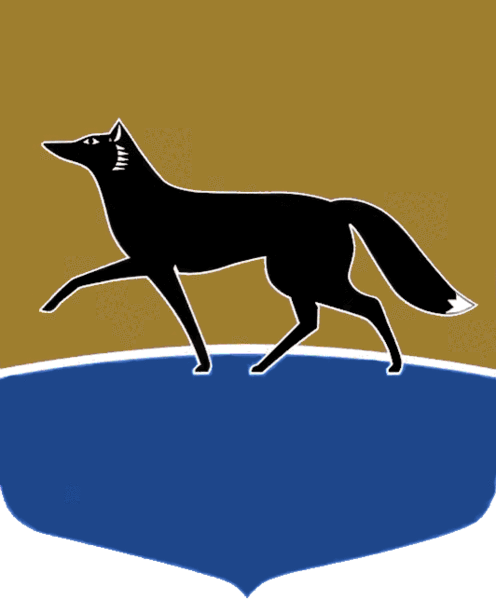 Принято на заседании Думы 27 марта 2024 года№ 525-VII ДГО признании утратившими силу решений Думы городаВ соответствии со статьёй 59 Устава муниципального образования городской округ Сургут Ханты-Мансийского автономного округа – Югры Дума города РЕШИЛА:Признать утратившими силу решения Думы города:1) от 26.10.2015 № 777-V ДГ «О плане мероприятий по реализации Стратегии социально-экономического развития муниципального образования городской округ город Сургут на период до 2030 года»;2) от 30.06.2016 № 900-V ДГ «О внесении изменений в решение Думы города от 26.10.2015 № 777-V ДГ «О плане мероприятий по реализации Стратегии социально-экономического развития муниципального образования городской округ город Сургут на период до 2030 года»;3) от 31.05.2019 № 433-VI ДГ «О внесении изменения в решение Думы города от 26.10.2015 № 777-V ДГ «О плане мероприятий по реализации Стратегии социально-экономического развития муниципального образования городской округ город Сургут на период до 2030 года»;4) от 06.07.2020 № 612-VI ДГ «О внесении изменения в решение Думы города от 26.10.2015 № 777-V ДГ «О плане мероприятий по реализации Стратегии социально-экономического развития муниципального образования городской округ город Сургут на период до 2030 года»;5) от 28.10.2020 № 647-VI ДГ «О внесении изменений в решение Думы города от 26.10.2015 № 777-V ДГ «О плане мероприятий по реализации Стратегии социально-экономического развития муниципального образования городской округ город Сургут на период до 2030 года»;6) от 13.04.2021 № 719-VI ДГ «О внесении изменений в решение Думы города от 26.10.2015 № 777-V ДГ «О плане мероприятий по реализации Стратегии социально-экономического развития муниципального образования городской округ город Сургут на период до 2030 года»;7) от 29.10.2021 № 6-VII ДГ «О внесении изменений в решение Думы города от 26.10.2015 № 777-V ДГ «О плане мероприятий по реализации Стратегии социально-экономического развития муниципального образования городской округ город Сургут на период до 2030 года».Председатель Думы города						 	М.Н. Слепов«01» апреля 2024 г.